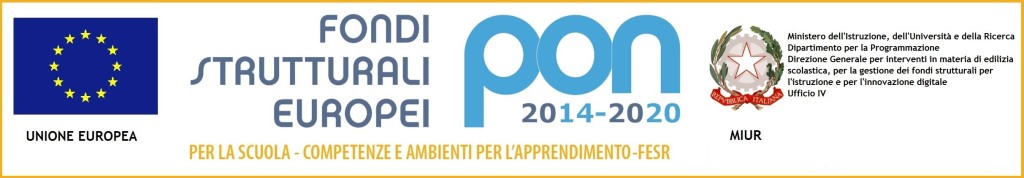 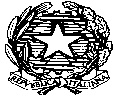 MINISTERO DELL’ISTRUZIONE, DELL’UNIVERSITA’ E DELLA RICERCA UFFICIO SCOLASTICO REGIONALE PER IL LAZIOISTITUTO DI ISTRUZIONE SUPERIORE Via CopernicoVia Copernico, 1 – 00071 POMEZIA (Roma) -  Tel. 06121127550 Fax 0667666356Web: www.viacopernico.it -  rmis071006@istruzione.it rmis071006@pec.istruzione.itC.M.: RMIS071006 – Codice fiscale 97197220581 – Ambito territoriale 16MODULO PER LA RICHIESTA DI ASSEMBLEA D’ ISTITUTOI sottoscritti ______________________________________________________________________in qualità di rappresentanti di IstitutoCHIEDONOalla S.V. che sia convocata l’assemblea plenaria degli studenti di codesto istituto “ Via Copernico” il giorno ___________________dalle ore __________alle ore __________ per discutere il seguente o.d.g.:______________________________________________________________________________________________________________________________________________________________________________________________________________________________________________________________________________________________________________________________________________________________________________________________________________________________________________________________________________________________________________________________________Pomezia,_____________________								                Alunni/e						_____________________________________________						_____________________________________________						_____________________________________________						_____________________________________________